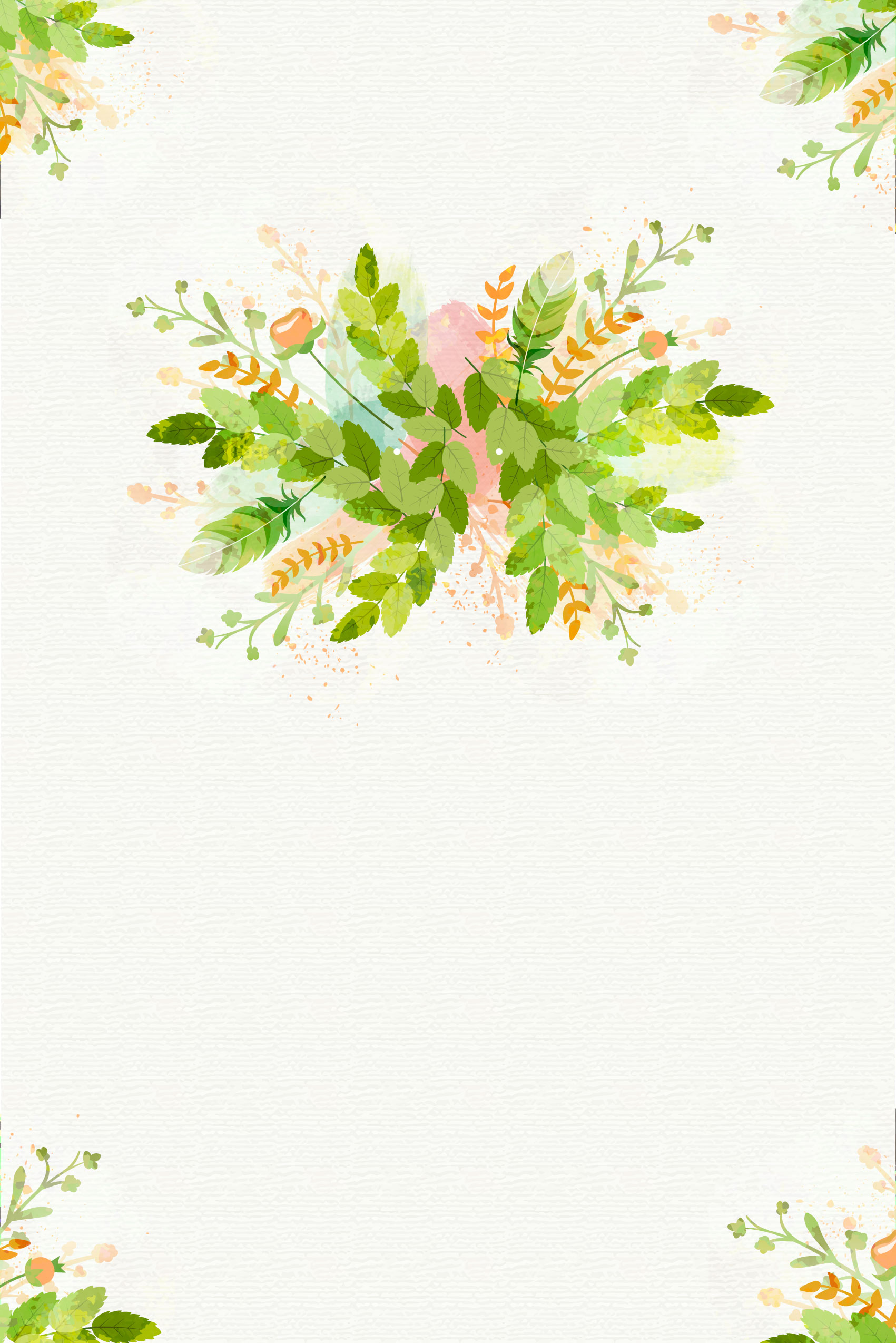 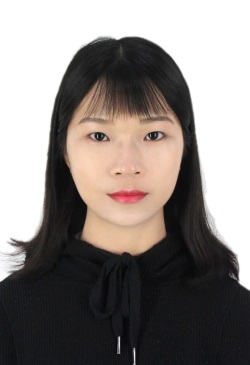 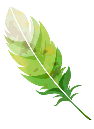 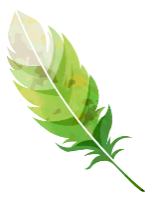 备注：学业成绩请以学校教务处签章的成绩单为准（附背面）。承诺：本人承诺该表所填内容真实、准确。如有不真实、不准确，本人愿意承担由此而产生的后果。                                                      毕业生签名（手写）：                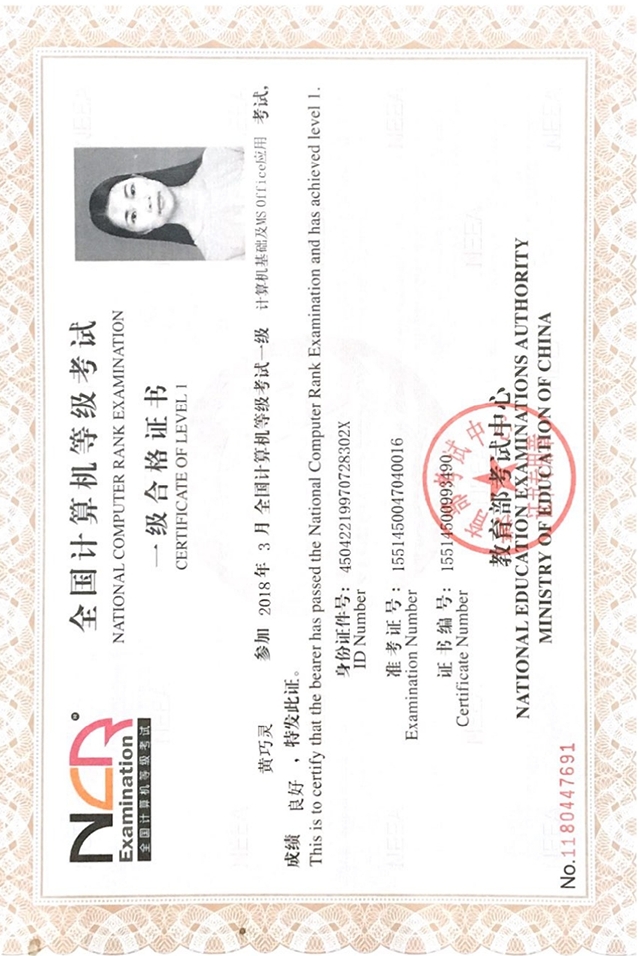 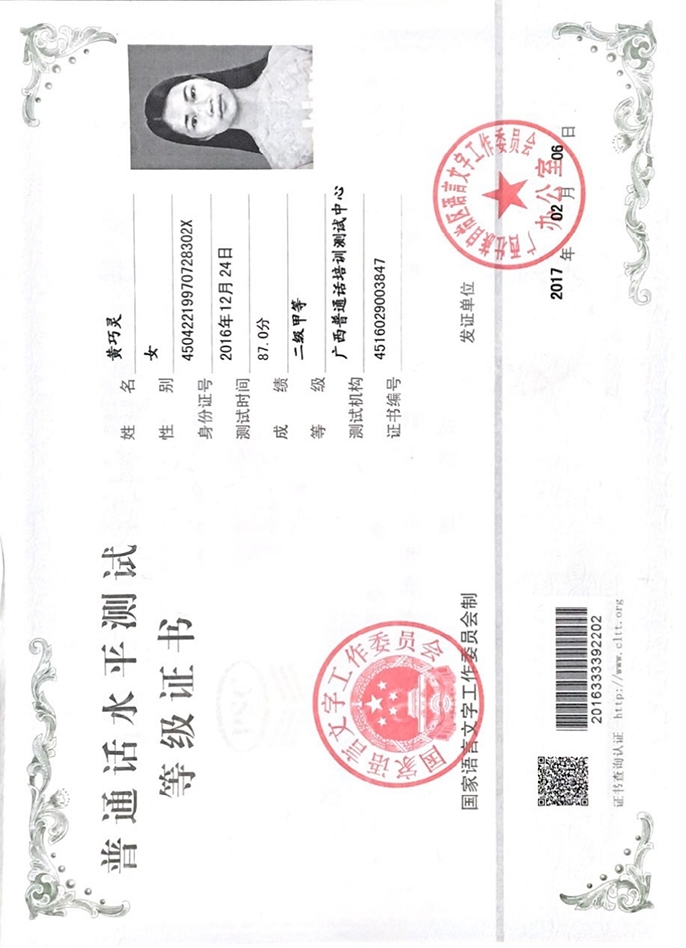 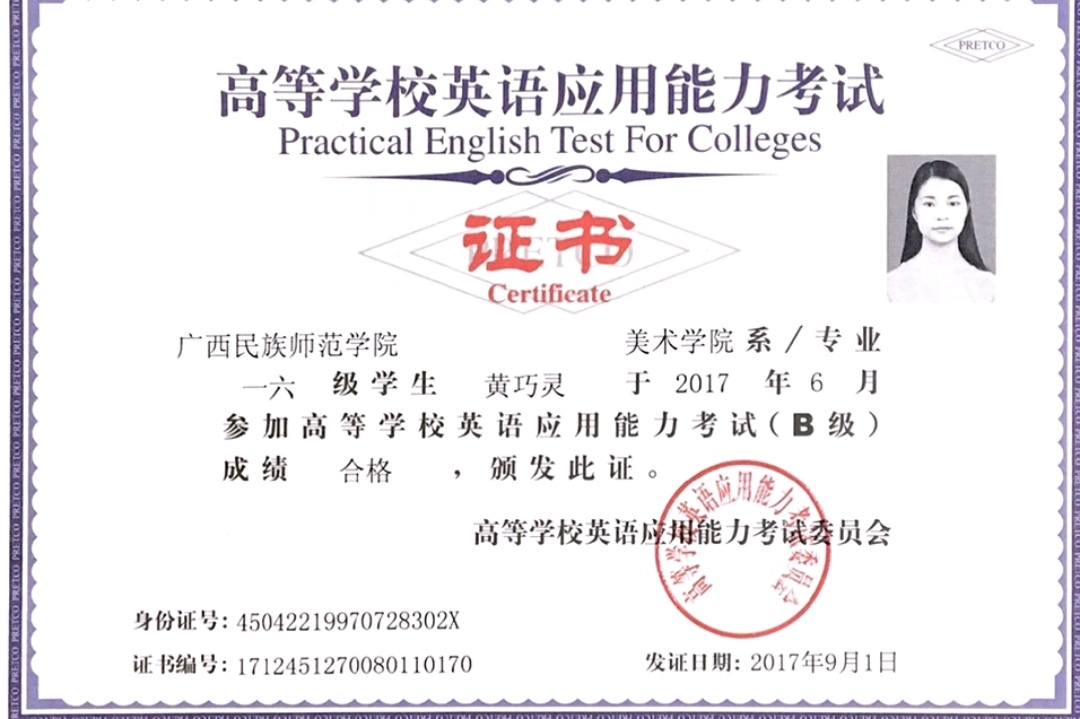 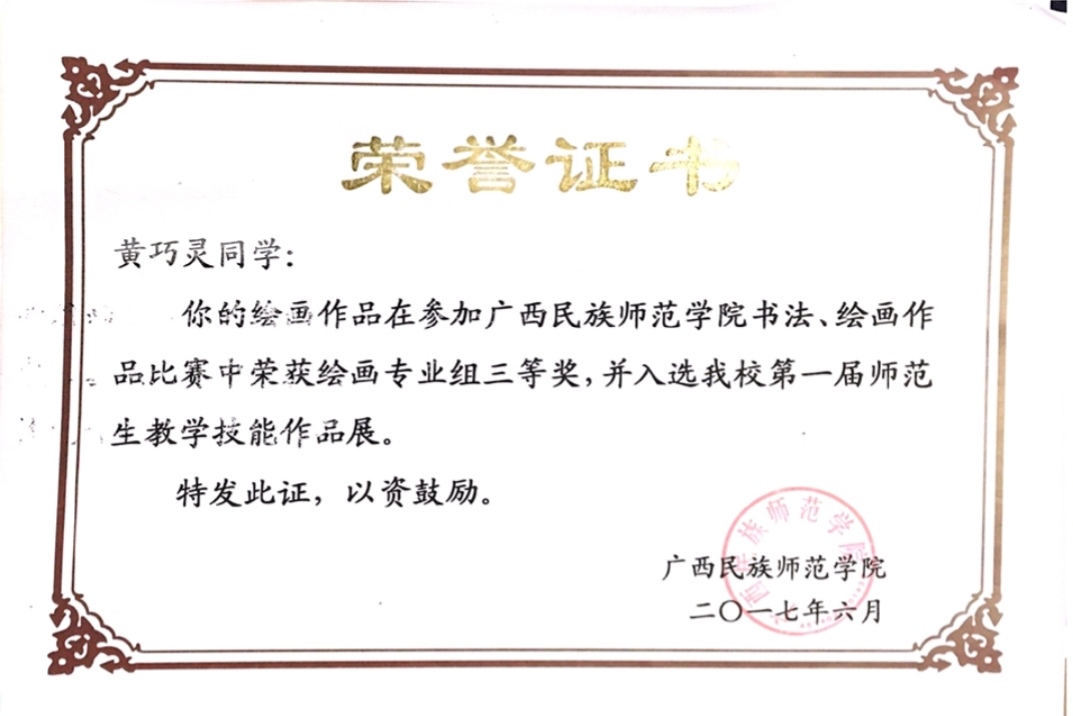 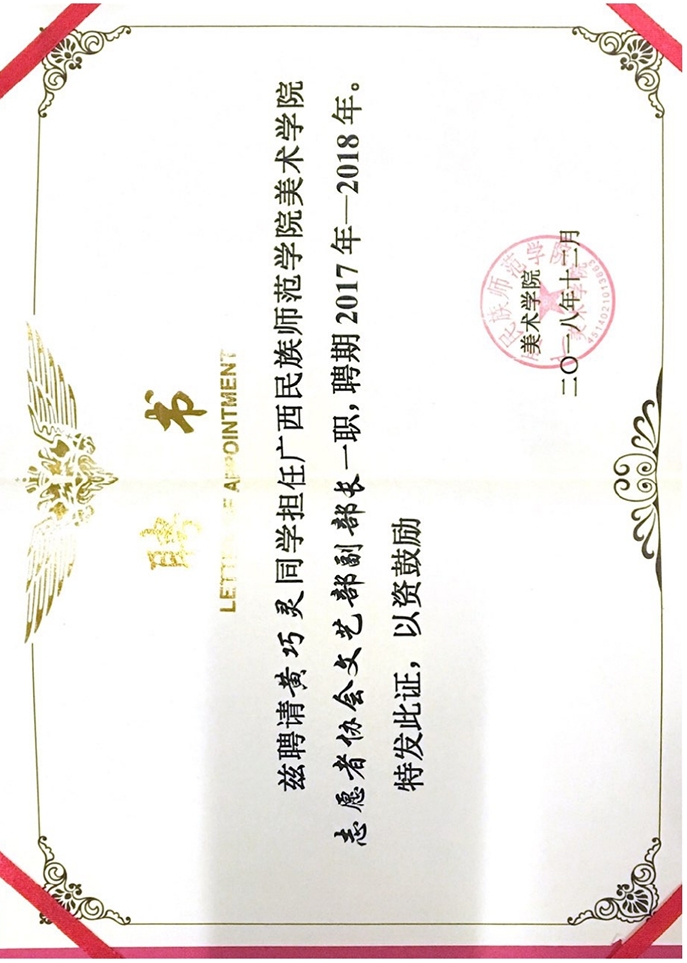 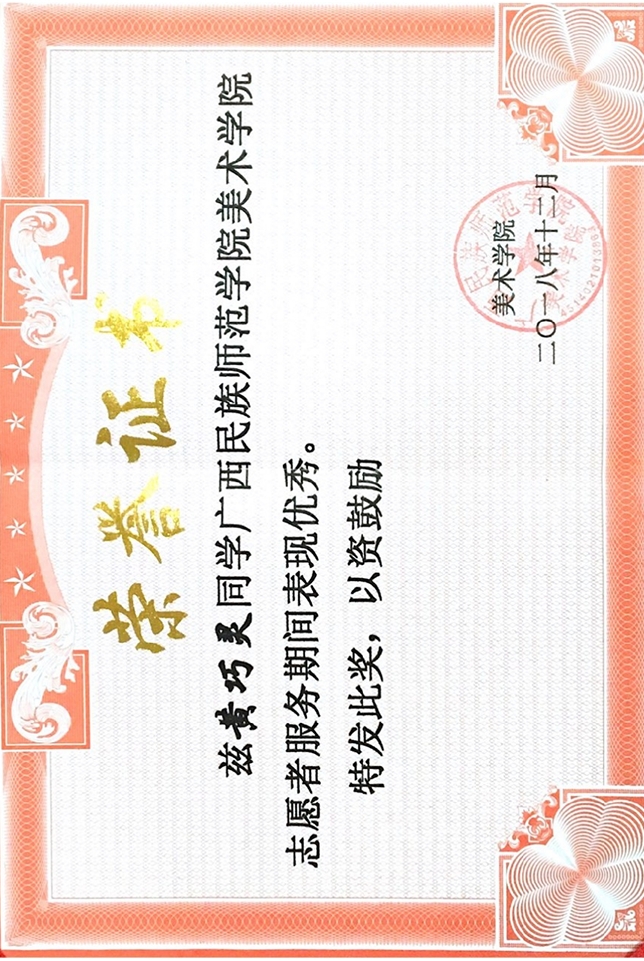 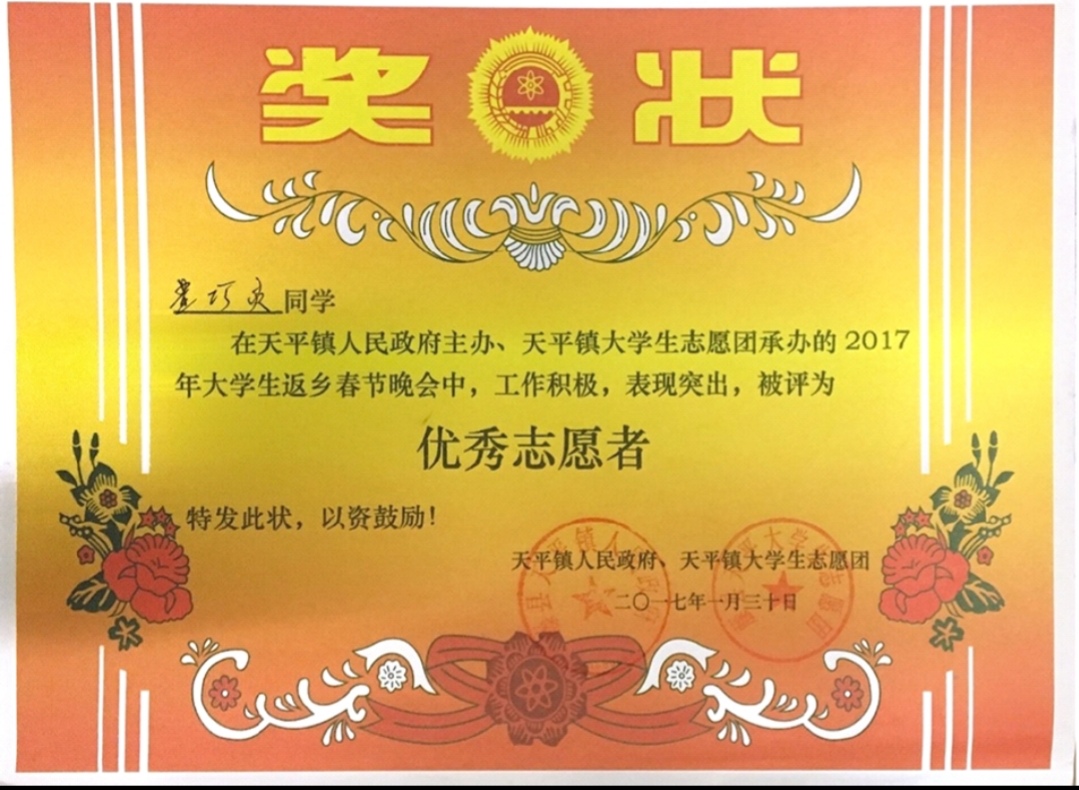 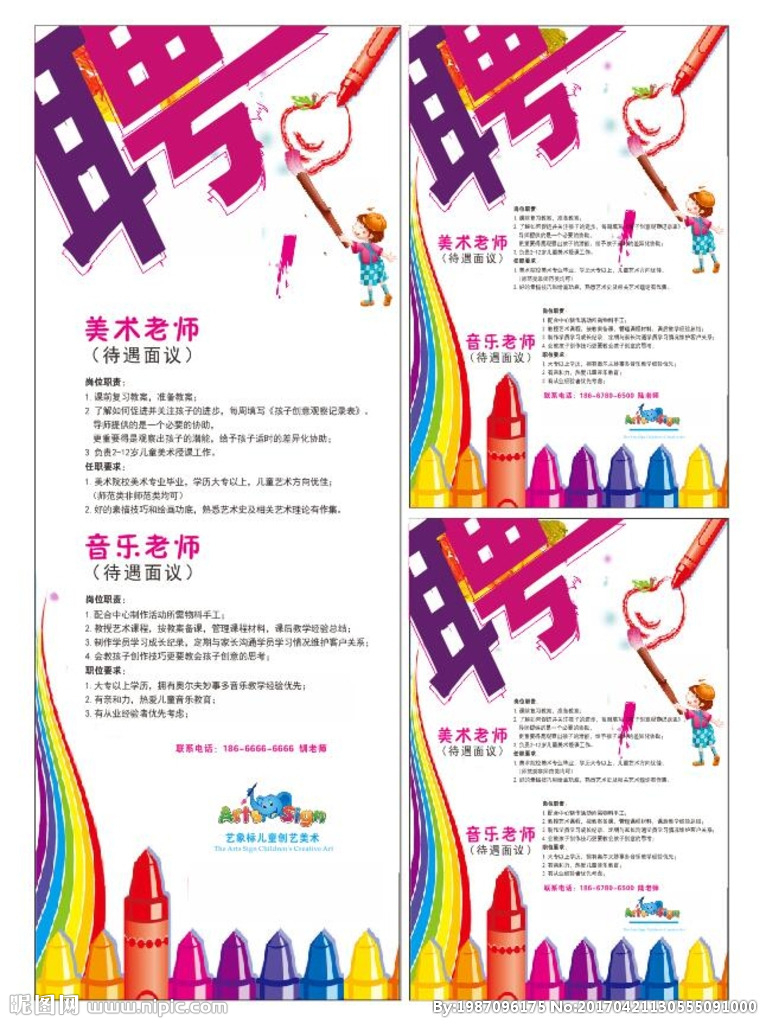 基本情况姓    名黄巧灵性    别女民  族汉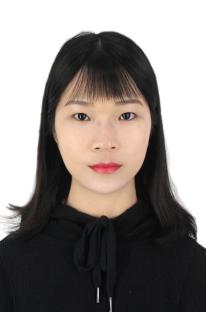 基本情况出生年月1997.07政治面貌团员籍  贯广西基本情况在校期间任职情况在校期间任职情况美术学院一米阳光志愿者协会文艺部副部长美术学院一米阳光志愿者协会文艺部副部长美术学院一米阳光志愿者协会文艺部副部长美术学院一米阳光志愿者协会文艺部副部长教育背景专    业美术学美术学美术学毕业年月2020.06教育背景学历、学位本科、学士本科、学士本科、学士外语语种英语教育背景外语水平英语B级英语B级英语B级计算机水平计算机一级计算机一级专长绘画绘画绘画绘画绘画绘画绘画在校期间获得奖励2016年获美术学院师范生绘画技能比赛三等奖、 2018年学院奖学金、2018年美术学院小组诗朗诵比赛二等奖、2017年任美术学院志愿者文艺部副部长一职 、 2018年获美术学院志愿者协会优秀志愿者称号、获普通话二级甲等、计算机一级、英语B级2016年获美术学院师范生绘画技能比赛三等奖、 2018年学院奖学金、2018年美术学院小组诗朗诵比赛二等奖、2017年任美术学院志愿者文艺部副部长一职 、 2018年获美术学院志愿者协会优秀志愿者称号、获普通话二级甲等、计算机一级、英语B级2016年获美术学院师范生绘画技能比赛三等奖、 2018年学院奖学金、2018年美术学院小组诗朗诵比赛二等奖、2017年任美术学院志愿者文艺部副部长一职 、 2018年获美术学院志愿者协会优秀志愿者称号、获普通话二级甲等、计算机一级、英语B级2016年获美术学院师范生绘画技能比赛三等奖、 2018年学院奖学金、2018年美术学院小组诗朗诵比赛二等奖、2017年任美术学院志愿者文艺部副部长一职 、 2018年获美术学院志愿者协会优秀志愿者称号、获普通话二级甲等、计算机一级、英语B级2016年获美术学院师范生绘画技能比赛三等奖、 2018年学院奖学金、2018年美术学院小组诗朗诵比赛二等奖、2017年任美术学院志愿者文艺部副部长一职 、 2018年获美术学院志愿者协会优秀志愿者称号、获普通话二级甲等、计算机一级、英语B级2016年获美术学院师范生绘画技能比赛三等奖、 2018年学院奖学金、2018年美术学院小组诗朗诵比赛二等奖、2017年任美术学院志愿者文艺部副部长一职 、 2018年获美术学院志愿者协会优秀志愿者称号、获普通话二级甲等、计算机一级、英语B级2016年获美术学院师范生绘画技能比赛三等奖、 2018年学院奖学金、2018年美术学院小组诗朗诵比赛二等奖、2017年任美术学院志愿者文艺部副部长一职 、 2018年获美术学院志愿者协会优秀志愿者称号、获普通话二级甲等、计算机一级、英语B级在校期间社会实践情况2017年担任美术学院一米阳光志愿者协会文艺部副部长，并且多次参加志愿服务活动。2017年担任美术学院一米阳光志愿者协会文艺部副部长，并且多次参加志愿服务活动。2017年担任美术学院一米阳光志愿者协会文艺部副部长，并且多次参加志愿服务活动。2017年担任美术学院一米阳光志愿者协会文艺部副部长，并且多次参加志愿服务活动。2017年担任美术学院一米阳光志愿者协会文艺部副部长，并且多次参加志愿服务活动。2017年担任美术学院一米阳光志愿者协会文艺部副部长，并且多次参加志愿服务活动。2017年担任美术学院一米阳光志愿者协会文艺部副部长，并且多次参加志愿服务活动。综合素质评价学院盖章：       年     月    日学院盖章：       年     月    日学院盖章：       年     月    日学院盖章：       年     月    日学院盖章：       年     月    日学院盖章：       年     月    日学院盖章：       年     月    日学校推荐意见盖章：     年     月    日盖章：     年     月    日盖章：     年     月    日盖章：     年     月    日盖章：     年     月    日盖章：     年     月    日盖章：     年     月    日联系方式毕业生通讯地址广西梧州市藤县广西梧州市藤县广西梧州市藤县邮 编543311联系方式毕业生电子邮箱1546293669@qq.com1546293669@qq.com1546293669@qq.com电 话13768046127课程名称分数课程名称分数大学英语I64计算机文化基础79普通话90色彩基础（水粉画）85书法与篆刻89素描86速写与构图88体育III78形势与政策82职业生涯规划92创业广利实践84大学生创业导论87大学英语II83国防军事理论74基础图案91马克思主义基本原理概论78民族理论与政策及区情教育92水彩画92思想道德修养与法律基础78体育（2017春）89物理学与人类文明76心理学60版画基础89创新创业实践活动学分合格大学英语III81教育学87毛概I95美术鉴赏92三笔字74神奇的普洱茶81食用菌栽培85体育(2017秋)75中国画92中国画基础93中国近现代史纲要83中国美术史87大学生心理健康指导80大学英语IV81.3教育技术及课件制作91毛概II79美术学科知识与教学能力86葡萄酒的那些事儿99手工制作91体育（2018春）81外国美术史91油画89计算机设计基础88学科课程与教学论I83艺术概论85油画创作93